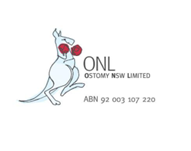 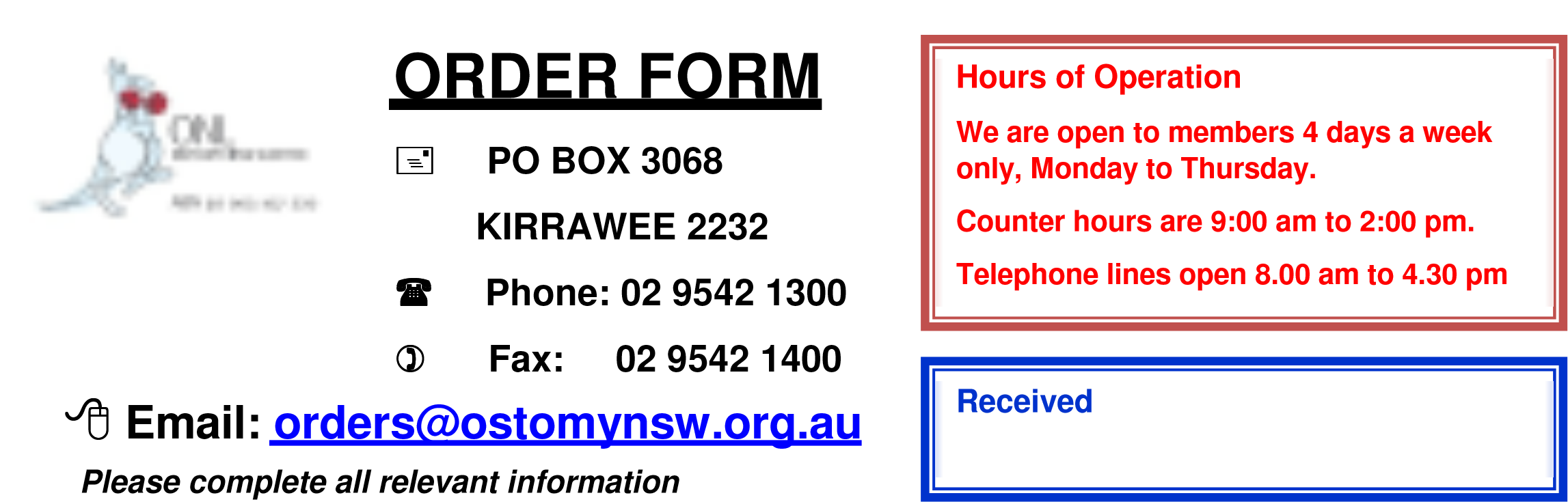 Write here any supplies to be purchased or any special instructions for delivery of your order: ______________________________________________________________________________________________________________________________________________________________________________________________________________________________________________________________________________Please allow Australia Post up to 10 working days to deliver your order, subject to your location.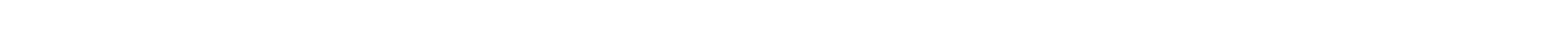 Name Member No. Medicare NumberMedicare Number  __ __ __ __   __ __ __ __ __   __   __  __ __ __ __   __ __ __ __ __   __   __Expiry Date:   ___ ___ / __ __ __ __Expiry Date:   ___ ___ / __ __ __ __Delivery Address Delivery Address Delivery Address Post Code Post Code Post Code Post Code Post Code Post Code Delivery Method Delivery Method Delivery Method Post     Post     Post     Post     Pick up Pick up Payment Method (Do not send cash) Payment Method (Do not send cash) Payment Method (Do not send cash) Payment Method (Do not send cash) Payment Method (Do not send cash) Payment Method (Do not send cash) Payment Method (Do not send cash) Payment Method (Do not send cash) Amount Paid Amount Paid Amount Paid Amount Paid $ $ $   Cheque Money Order Credit Card 	          Direct Debit              Date Paid _____ / _____ / _____                                     BSB 112-879, Account No.   456643389                                 Identify this with member number and a word describing              the payment (e.g. “Postage” or “Fees” or “Donation”)   Cheque Money Order Credit Card 	          Direct Debit              Date Paid _____ / _____ / _____                                     BSB 112-879, Account No.   456643389                                 Identify this with member number and a word describing              the payment (e.g. “Postage” or “Fees” or “Donation”)   Cheque Money Order Credit Card 	          Direct Debit              Date Paid _____ / _____ / _____                                     BSB 112-879, Account No.   456643389                                 Identify this with member number and a word describing              the payment (e.g. “Postage” or “Fees” or “Donation”)   Cheque Money Order Credit Card 	          Direct Debit              Date Paid _____ / _____ / _____                                     BSB 112-879, Account No.   456643389                                 Identify this with member number and a word describing              the payment (e.g. “Postage” or “Fees” or “Donation”)   Cheque Money Order Credit Card 	          Direct Debit              Date Paid _____ / _____ / _____                                     BSB 112-879, Account No.   456643389                                 Identify this with member number and a word describing              the payment (e.g. “Postage” or “Fees” or “Donation”)   Cheque Money Order Credit Card 	          Direct Debit              Date Paid _____ / _____ / _____                                     BSB 112-879, Account No.   456643389                                 Identify this with member number and a word describing              the payment (e.g. “Postage” or “Fees” or “Donation”)   Cheque Money Order Credit Card 	          Direct Debit              Date Paid _____ / _____ / _____                                     BSB 112-879, Account No.   456643389                                 Identify this with member number and a word describing              the payment (e.g. “Postage” or “Fees” or “Donation”)   Cheque Money Order Credit Card 	          Direct Debit              Date Paid _____ / _____ / _____                                     BSB 112-879, Account No.   456643389                                 Identify this with member number and a word describing              the payment (e.g. “Postage” or “Fees” or “Donation”)   Cheque Money Order Credit Card 	          Direct Debit              Date Paid _____ / _____ / _____                                     BSB 112-879, Account No.   456643389                                 Identify this with member number and a word describing              the payment (e.g. “Postage” or “Fees” or “Donation”)   Cheque Money Order Credit Card 	          Direct Debit              Date Paid _____ / _____ / _____                                     BSB 112-879, Account No.   456643389                                 Identify this with member number and a word describing              the payment (e.g. “Postage” or “Fees” or “Donation”)   Cheque Money Order Credit Card 	          Direct Debit              Date Paid _____ / _____ / _____                                     BSB 112-879, Account No.   456643389                                 Identify this with member number and a word describing              the payment (e.g. “Postage” or “Fees” or “Donation”)   Cheque Money Order Credit Card 	          Direct Debit              Date Paid _____ / _____ / _____                                     BSB 112-879, Account No.   456643389                                 Identify this with member number and a word describing              the payment (e.g. “Postage” or “Fees” or “Donation”)   Cheque Money Order Credit Card 	          Direct Debit              Date Paid _____ / _____ / _____                                     BSB 112-879, Account No.   456643389                                 Identify this with member number and a word describing              the payment (e.g. “Postage” or “Fees” or “Donation”)   Cheque Money Order Credit Card 	          Direct Debit              Date Paid _____ / _____ / _____                                     BSB 112-879, Account No.   456643389                                 Identify this with member number and a word describing              the payment (e.g. “Postage” or “Fees” or “Donation”)   Cheque Money Order Credit Card 	          Direct Debit              Date Paid _____ / _____ / _____                                     BSB 112-879, Account No.   456643389                                 Identify this with member number and a word describing              the payment (e.g. “Postage” or “Fees” or “Donation”) Please charge my credit card (minimum $45.00) (Only Mastercard and Visa are accepted and the minimum amount is equal to 3 postal deliveries) Please charge my credit card (minimum $45.00) (Only Mastercard and Visa are accepted and the minimum amount is equal to 3 postal deliveries) Please charge my credit card (minimum $45.00) (Only Mastercard and Visa are accepted and the minimum amount is equal to 3 postal deliveries) Please charge my credit card (minimum $45.00) (Only Mastercard and Visa are accepted and the minimum amount is equal to 3 postal deliveries) Please charge my credit card (minimum $45.00) (Only Mastercard and Visa are accepted and the minimum amount is equal to 3 postal deliveries) Please charge my credit card (minimum $45.00) (Only Mastercard and Visa are accepted and the minimum amount is equal to 3 postal deliveries) Please charge my credit card (minimum $45.00) (Only Mastercard and Visa are accepted and the minimum amount is equal to 3 postal deliveries) Please charge my credit card (minimum $45.00) (Only Mastercard and Visa are accepted and the minimum amount is equal to 3 postal deliveries) Please charge my credit card (minimum $45.00) (Only Mastercard and Visa are accepted and the minimum amount is equal to 3 postal deliveries) Please charge my credit card (minimum $45.00) (Only Mastercard and Visa are accepted and the minimum amount is equal to 3 postal deliveries) Please charge my credit card (minimum $45.00) (Only Mastercard and Visa are accepted and the minimum amount is equal to 3 postal deliveries) Please charge my credit card (minimum $45.00) (Only Mastercard and Visa are accepted and the minimum amount is equal to 3 postal deliveries) Please charge my credit card (minimum $45.00) (Only Mastercard and Visa are accepted and the minimum amount is equal to 3 postal deliveries) Please charge my credit card (minimum $45.00) (Only Mastercard and Visa are accepted and the minimum amount is equal to 3 postal deliveries) Please charge my credit card (minimum $45.00) (Only Mastercard and Visa are accepted and the minimum amount is equal to 3 postal deliveries) Name on card Name on card Expiry Date Expiry Date Expiry Date Expiry Date          /         /         /         /Card No. 	 / 	 / 	 / 	 / 	 / 	 / 	 / 	 / 	 / 	 / 	 / 	 / 	 / 	 / 	 / 	 / 	 / 	 / 	 / 	 / 	 / 	 / 	 / 	 / 	 / 	 / 	 / CVC No. (last 3 digits on back of card)CVC No. (last 3 digits on back of card)CVC No. (last 3 digits on back of card)Brand Brand Brand Product Code Product Code Description Description Description Description Description Description Description Description Description Quantity 